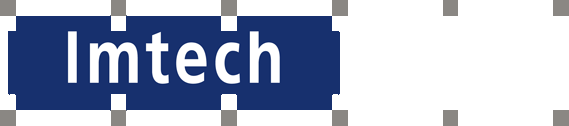 Pressmeddelande 2014-10-15Imtech får uppdrag i unikt bostadsprojektDen hittills största satsningen på ekologiska bostäder i Sverige planeras nu av Skövdebostäder på Aspö i Skövde. Imtech har fått uppdraget att svara för projektering och installation av värme och sanitet i det unika bostadsområdet, som kommer att certifieras med flera olika miljömärkningar - Svanen, Miljöbyggnad Guld och passivhusstandard FEBY 12. Kostnaden för projektet är över 400 miljoner kronor och det blir därmed Skövdebostäders största investering någonsin.- Även för vår del är detta den största ordern någonsin, berättar Peter Liljedahl, filialchef vid Imtech VS-teknik i Skövde. Anbudssumman är cirka 20 miljoner kronor beroende på vilka optioner som tillkommer. Vi vann ordern på vår presentation där kunskap, kompetens och organisation med ett stort miljöengagemang i fokus var viktiga parametrar. Tidigare bra samarbete spelade också in. Projektet bedrivs som totalentreprenad. Det nya bostadsområdet byggs av Peab och innehåller 242 lägenheter fördelade på sju punkthus och låghusdelar, ett gruppboende och ett trygghetsboende. I anslutning till området planeras en ny förskola med plats för 100 barn. Byggstarten beräknas kunna ske 2015 och hela området beräknas stå klart våren 2018.- Miljöaspekten blir den största utmaningen, berättar Peter. Skövdebostäder går i bräschen för att göra de miljömässigt bästa valen. Miljöprofilen och de höga energikraven genomsyrar hela projektet med en rad nya och innovativa lösningar. För oss gäller det att tänka över alla installationer i samverkan med andra installatörer för att resultatet ska bli så miljövänligt och energieffektivt som möjligt. Projekteringen har börjat och redan på ett tidigt stadium involverar vi montörer och projektledare.För mer information kontaktaPeter Liljedahl, filialchef, Imtech VS-teknik Skövde, tel 010-475 21 85, e-post: peter.liljedahl@imtech.seAnn-Sofi Höijenstam, kommunikationschef, Imtech Nordic, tel 010-475 10 22, e-post: 
ann-sofi.hoijenstam@imtech.seOm Imtech VS-teknikImtech VS-teknik är ledande inom installationsområdet på den svenska marknaden. Verksamheten som bedrivs från ett 60-tal platser omfattar installationer inom värme och sanitet, sprinkler, industri, kyla och ventilation samt service och underhåll. Omsättningen är runt 2,6 miljarder kronor och vi sysselsätter omkring 1 700 medarbetare. Imtech VS-teknik riktar sig till företag, fastighetsägare, bostadsrättsföreningar, privatpersoner och organisationer och utför allt från mindre serviceuppdrag till stora, komplexa projekt. Imtech VS-teknik är tillsammans med Imtech Elteknik, Imtech Ventilation samt Imtech i Norge och Finland en del av Imtech Nordic. www.imtech.se